УТВЕРЖДЕНА                                                                                                                                                                                                                                                                                                                                                                                                                                                                                                                                                                                                                                                                                                                                                                                                                                                                                                                                                                                                                                                                                                                                                                                                                                                                                                                                                                                                                                                                                                                                                                                                                                                                                                                                                                                                                                                                                                                                                                                                                                                                                                                                                                                                                                                                                                                                                                                                                                                    постановлением администрации городского округа КрасногорскМосковской областиОт                             № Муниципальная программа городского округа Красногорск Московской области«Развитие и функционирование дорожно-транспортного комплекса» на 2023-2027 годы Красногорск2022 1.Паспорт муниципальной программы городского округа Красногорск Московской области «Развитие и функционирование дорожно-транспортного комплекса»2. Краткая характеристика сферы реализации муниципальной программы городского округа Красногорск Московской области «Развитие и функционирование дорожно-транспортного комплекса», в том числе формулировка основных проблем в указанной сфере, описание целейАвтомобильные дороги являются одним из важнейших элементов транспортной системы поселения, оказывающей огромное влияние на ее социальное и экономическое развитие. Ежегодно происходит прирост автомобильного транспорта, соответственно растет и  интенсивность автомобильного движения.Проблема аварийности, связанной с автомобильным транспортом (далее - аварийность), в последнее десятилетие приобрела особую остроту в связи с несоответствием дорожно-транспортной инфраструктуры потребностям общества и государства в безопасном дорожном движении, недостаточной эффективностью функционирования системы       обеспечения безопасности дорожного движения и низкой дисциплиной участников дорожного движения.Пассажирский транспорт общего пользования - важнейшая составная часть инфраструктуры Красногорского городского округа. Задачи, стоящие перед пассажирским транспортным комплексом, неразрывно связаны с социально-экономическим развитием округа.На сегодняшний день существующая маршрутная сеть в целом охватывает все населенные пункты округа, соединяет их с центром – городом Красногорск. Одним из наиболее значимых компонентов при оценке качества предоставляемых транспортных услуг является культура обслуживания пассажиров, которая на сегодняшний день приобретает все большее значение в работе общественного пассажирского транспорта.Обеспечение безопасности дорожного движения, снижение уровня аварийности, своевременное и качественное удовлетворение потребностей населения в пассажирских перевозках, а также обеспечение населения дорожной сетью, приведение дорог и инфраструктуры в соответствие современным требованиям являются одним из приоритетных направлений в деятельности администрации Красногорского городского округа.Существующая дорожная сеть и объекты инфраструктуры пока не обеспечивают растущие потребности населения и не отвечают нормативным требованиям. Автомобильные дороги подвержены постоянному изменению технико-эксплуатационного состояния, в связи с чем для соответствия нормативным требованиям необходимо выполнение различных видов работ. В условиях ограниченных средств на развитие улично-дорожной сети решение вопросов упорядоченного движения транспорта и пешеходов, сокращение числа дорожно- транспортных происшествий возможно только за счет широкого внедрения рациональных методов и применения современных технических средств и систем организации движения. Их  устройство должно быть, в первую очередь связано с местами концентрации ДТП.В рамках реализации муниципальной программы будут проводиться мероприятия по ремонту автомобильных дорог Красногорского городского округа.При формировании подпрограмм муниципальной программы заложены принципы максимального охвата всех сфер деятельности исполнителей и повышения эффективности бюджетных расходов. Подпрограммы будут реализованы в установленной сфере деятельности       уполномоченных органов муниципальной власти. Последовательность выполнения мероприятий подпрограмм определяется уполномоченными органами муниципальной власти - главными распорядителями бюджетных средств муниципального образования Московской области.           1.  Подпрограмма «Пассажирский транспорт общего пользования» направлена на повышение доступности и качества транспортных услуг для населения. Мероприятия подпрограммы направлены на создание преимущественных условий для функционирования транспорта общего пользования, улучшение качества предоставляемых услуг, снижение транспортных расходов, повышение качества услуг и безопасности транспорта общего пользования, в том числе путем обновления парка транспорта общего пользования на условиях государственной поддержки.            2.   В рамках реализации подпрограммы «Дороги Подмосковья» особое внимание уделяется развитию сети автомобильных дорог общего пользования местного значения на территории муниципального образования, обеспечению нормативного состояния автомобильных дорог местного значения.            3.  Подпрограмма «Обеспечивающая подпрограмма» направлена на обеспечение эффективного исполнения полномочий уполномоченного органа муниципальной власти в сфере транспорта и дорожной инфраструктуры, и функционирования подведомственных учреждений. Представленная структура муниципальной программы позволяет сконцентрировать ресурсы на приоритетных мероприятиях и существенно упростить процедуры мониторинга, актуализации и корректировки муниципальной программы, повысить эффективность управления ее реализацией.           Сферой реализации подпрограммы «Пассажирский транспорт общего пользования» является деятельность органов местного самоуправления по организации транспортного обслуживания населения по муниципальным маршрутам регулярных перевозок по регулируемым тарифам в соответствии с муниципальными контрактами и договорами на выполнение работ по перевозке пассажиров. Целью подпрограммы является повышение доступности и качества транспортных услуг для населения, развитие современной и эффективной транспортной инфраструктуры, обеспечивающей оптимизацию пассажиропотоков и сокращение транспортных издержек.Задачами подпрограммы «Пассажирский транспорт общего пользования» является повышение доступности и качества транспортных услуг для населения. Мероприятия подпрограммы направлены на создание преимущественных условий для функционирования транспорта общего пользования, улучшения качества предоставляемых услуг, снижения транспортных расходов, повышения качества услуг и безопасности транспорта общего пользования, в том числе путем обновления парка транспорта общего пользования.Целью подпрограммы «Дороги Подмосковья» является реализация мероприятий по обеспечению нормативного состояния и развития сети автомобильных дорог общего пользования местного значения, повышению уровня безопасности.Задачей подпрограммы «Дороги Подмосковья» является обеспечение развития и устойчивого функционирования сети автомобильных дорог.  Условиями достижения целей Программы является организации работы по следующим направлениям:предупреждение опасного поведения участников дорожного движения;сокращение детского дорожно-транспортного травматизма, за счет создания системы   непрерывного обучения детей в школах и детский садах правилам безопасного поведения на дорогах и улицах;совершенствование организации движения транспорта и пешеходов в населённых  пунктах;- оптимизация маршрутной сети, обновление подвижного состава.3. Инерционный прогноз развития сферы реализации муниципальной программы городского округа Красногорск Московской области «Развитие и функционирование дорожно-транспортного комплекса» с учетом ранее достигнутых результатов, а также предложения по решению проблем в указанной сфере         Комплексный подход к решению проблем дорожно-транспортного комплекса городского округа Красногорск Московской области в рамках Программы позволит в основном преодолеть инфраструктурные ограничения экономического роста в период реализации Программы, обеспечить сбалансированное развитие транспортной системы и удовлетворить возрастающий спрос на транспортные услуги. При этом важнейшее значение будет иметь «инфраструктурный эффект» формирования городского округа Красногорск, связанный с реализацией проектов строительства инфраструктуры федерального и регионального значения.Возможны два варианта решения проблем в сфере дорожно-транспортного комплекса городского округа Красногорск.Первый вариант предусматривает развитие дорожно-транспортного комплекса городского округа Красногорск как самостоятельной системы. Особенность первого варианта заключается в отсутствии координации развития инфраструктуры всех уровней на территории городского округа. К основным рискам реализации данного варианта можно отнести неопределенность объемов частных инвестиций с возможным прекращением финансирования и неправильным выбором приоритетных направлений инвестирования. Кроме того, при отсутствии поддержки из регионального бюджета возрастают риски, обусловленные ухудшением экономической ситуации в городском округе Красногорск. Такой вариант малоэффективен, поскольку вложение средств будет осуществляться только в коммерчески эффективные инвестиционные проекты, что приведет к дальнейшему обострению проблем, связанных с несистемным развитием транспортного комплекса городского округа Красногорск.Второй вариант решения проблем предполагает разработку мероприятий по развитию дорожно-транспортного комплекса на основе программно-целевого подхода, предусматривающего: комплексный характер решаемой проблемы, что обусловлено, с одной стороны, сложной структурой транспортного комплекса, объединяющего в единую систему отдельные виды транспорта, с другой стороны, его особой ролью как инфраструктурной отрасли, обеспечивающей условия для экономического роста и повышения качества жизни населения; концентрацию ресурсов на приоритетных задачах, направленных на решение системной проблемы в целом; реализацию механизмов государственной поддержки, управления и координацию действий участников Программы; увязку приоритетов развития региональных транспортных систем, федеральных транспортных систем Московской области. Программа представляет собой систему взаимоувязанных по задачам, срокам осуществления и ресурсам мероприятий, направленных на достижение приоритетов и целей социально-экономического развития городского округа Красногорск. Реализация Программы сопряжена с рядом макроэкономических, социальных, финансовых и иных рисков, которые могут привести к несвоевременному или неполному решению задачПрограммы, нерациональному использованию ресурсов, другим негативным последствиям. К таким рискам следует отнести:сокращение финансирования из бюджетов всех уровней, которое прямо влияет на возможность реализации инвестиционных проектов развития дорожно-транспортного комплекса; недостаточную гибкость, а также длительность процедур внесения изменений в региональные целевые программы, учитывающих корректировку объемов финансирования из средств бюджетов всех уровней; несвоевременное принятие нормативных правовых актов, длительность и сложностьпроведения ведомственных согласований, процедур государственной экспертизы, которые будут сдерживать реализацию проектов по развитию транспортной инфраструктуры, в первую очередь в части землепользования, привлечения частных инвестиций и реализации проектов государственно-частного партнерства, развития конкурентного рынка на всех видах транспорта; несбалансированное распределение финансовых средств по мероприятиям Программы всоответствии с ожидаемыми конечными результатами Программы.Анализ преимуществ и рисков представленных вариантов решения проблемы позволяет сделать вывод о предпочтительности второго варианта с использованием программно-целевого метода, направленного на создание условий для формирования современного дорожно-транспортного комплекса городского округа Красногорск.4. Целевые показатели муниципальной программы городского округа Красногорск Московской области «Развитие и функционирование дорожно-транспортного комплекса» 5. Методика расчета значений целевых показателей муниципальной программы городского округа Красногорск Московской области «Развитие и функционирование дорожно-транспортного комплекса»6. Методика определения результатов выполнения мероприятий«Развитие и функционирование дорожно-транспортного комплекса»7. Перечень мероприятий подпрограммы 1 «Пассажирский транспорт общего пользования»                                          Адресный перечень по строительству (реконструкции) объектов                муниципальной собственности городского округа Красногорск, финансирование которых предусмотрено мероприятием 02.01. «Софинансирование работ по строительству (реконструкции) объектов дорожного хозяйства местного значения» подпрограммы II «Дороги Подмосковья»                                                      Адресный перечень по строительству (реконструкции) объектов                муниципальной собственности городского округа Красногорск, финансирование которых предусмотрено мероприятием 02.02. «Финансирование работ по строительству (реконструкции) объектов дорожного хозяйства местного значения за счет средств местного бюджета» подпрограммы II «Дороги Подмосковья» Адресный перечень капитального ремонта (ремонта)объектов               муниципальной собственности городского округа Красногорск, финансирование которых предусмотрено мероприятием 04.01. «Софинансирование работ по капитальному ремонту и ремонту автомобильных дорог общего пользования местного значения» подпрограммы II «Дороги Подмосковья»                                                   Адресный перечень капитального ремонта (ремонта)объектов                муниципальной собственности городского округа Красногорск, финансирование которых предусмотрено мероприятием 04.03. «Финансирование работ по капитальному ремонту и ремонту автомобильных дорог общего пользования местного значения за счет средств местного бюджета»Координатор муниципальной программыИ.о. заместителя главы администрации городского округа Красногорск Зеленев Д.В. И.о. заместителя главы администрации городского округа Красногорск Зеленев Д.В. И.о. заместителя главы администрации городского округа Красногорск Зеленев Д.В. И.о. заместителя главы администрации городского округа Красногорск Зеленев Д.В. И.о. заместителя главы администрации городского округа Красногорск Зеленев Д.В. И.о. заместителя главы администрации городского округа Красногорск Зеленев Д.В. И.о. заместителя главы администрации городского округа Красногорск Зеленев Д.В. Муниципальный заказчик программыУправление транспорта, связи и дорожной деятельности администрации городского округа Красногорск Московской областиУправление транспорта, связи и дорожной деятельности администрации городского округа Красногорск Московской областиУправление транспорта, связи и дорожной деятельности администрации городского округа Красногорск Московской областиУправление транспорта, связи и дорожной деятельности администрации городского округа Красногорск Московской областиУправление транспорта, связи и дорожной деятельности администрации городского округа Красногорск Московской областиУправление транспорта, связи и дорожной деятельности администрации городского округа Красногорск Московской областиУправление транспорта, связи и дорожной деятельности администрации городского округа Красногорск Московской областиЦели муниципальной программы1. Повышение доступности и качества транспортных услуг для населения1. Повышение доступности и качества транспортных услуг для населения1. Повышение доступности и качества транспортных услуг для населения1. Повышение доступности и качества транспортных услуг для населения1. Повышение доступности и качества транспортных услуг для населения1. Повышение доступности и качества транспортных услуг для населения1. Повышение доступности и качества транспортных услуг для населенияЦели муниципальной программы2. Обеспечение нормативного состояния и развития сети автомобильных дорог общего пользования местного значения2. Обеспечение нормативного состояния и развития сети автомобильных дорог общего пользования местного значения2. Обеспечение нормативного состояния и развития сети автомобильных дорог общего пользования местного значения2. Обеспечение нормативного состояния и развития сети автомобильных дорог общего пользования местного значения2. Обеспечение нормативного состояния и развития сети автомобильных дорог общего пользования местного значения2. Обеспечение нормативного состояния и развития сети автомобильных дорог общего пользования местного значения2. Обеспечение нормативного состояния и развития сети автомобильных дорог общего пользования местного значенияЦели муниципальной программы3. Повышение безопасности дорожного движения.3. Повышение безопасности дорожного движения.3. Повышение безопасности дорожного движения.3. Повышение безопасности дорожного движения.3. Повышение безопасности дорожного движения.3. Повышение безопасности дорожного движения.3. Повышение безопасности дорожного движения.Перечень подпрограммМуниципальные заказчики подпрограммМуниципальные заказчики подпрограммМуниципальные заказчики подпрограммМуниципальные заказчики подпрограммМуниципальные заказчики подпрограммМуниципальные заказчики подпрограммМуниципальные заказчики подпрограмм1. «Пассажирский транспорт общего пользования»Управление транспорта, связи и дорожной деятельности администрации городского округа Красногорск Московской областиУправление транспорта, связи и дорожной деятельности администрации городского округа Красногорск Московской областиУправление транспорта, связи и дорожной деятельности администрации городского округа Красногорск Московской областиУправление транспорта, связи и дорожной деятельности администрации городского округа Красногорск Московской областиУправление транспорта, связи и дорожной деятельности администрации городского округа Красногорск Московской областиУправление транспорта, связи и дорожной деятельности администрации городского округа Красногорск Московской областиУправление транспорта, связи и дорожной деятельности администрации городского округа Красногорск Московской области2. «Дороги  Подмосковья»Управление транспорта, связи и дорожной деятельности администрации городского округа Красногорск Московской областиУправление транспорта, связи и дорожной деятельности администрации городского округа Красногорск Московской областиУправление транспорта, связи и дорожной деятельности администрации городского округа Красногорск Московской областиУправление транспорта, связи и дорожной деятельности администрации городского округа Красногорск Московской областиУправление транспорта, связи и дорожной деятельности администрации городского округа Красногорск Московской областиУправление транспорта, связи и дорожной деятельности администрации городского округа Красногорск Московской областиУправление транспорта, связи и дорожной деятельности администрации городского округа Красногорск Московской областиКраткая характеристика подпрограмм 1. Повышение доступности и качества транспортных услуг для населения. Мероприятия подпрограммы направлены на создание преимущественных условий для функционирования транспорта общего пользования, улучшение качества предоставляемых услуг, снижение транспортных расходов, повышение качества услуг и безопасности транспорта общего пользования. 1. Повышение доступности и качества транспортных услуг для населения. Мероприятия подпрограммы направлены на создание преимущественных условий для функционирования транспорта общего пользования, улучшение качества предоставляемых услуг, снижение транспортных расходов, повышение качества услуг и безопасности транспорта общего пользования. 1. Повышение доступности и качества транспортных услуг для населения. Мероприятия подпрограммы направлены на создание преимущественных условий для функционирования транспорта общего пользования, улучшение качества предоставляемых услуг, снижение транспортных расходов, повышение качества услуг и безопасности транспорта общего пользования. 1. Повышение доступности и качества транспортных услуг для населения. Мероприятия подпрограммы направлены на создание преимущественных условий для функционирования транспорта общего пользования, улучшение качества предоставляемых услуг, снижение транспортных расходов, повышение качества услуг и безопасности транспорта общего пользования. 1. Повышение доступности и качества транспортных услуг для населения. Мероприятия подпрограммы направлены на создание преимущественных условий для функционирования транспорта общего пользования, улучшение качества предоставляемых услуг, снижение транспортных расходов, повышение качества услуг и безопасности транспорта общего пользования. 1. Повышение доступности и качества транспортных услуг для населения. Мероприятия подпрограммы направлены на создание преимущественных условий для функционирования транспорта общего пользования, улучшение качества предоставляемых услуг, снижение транспортных расходов, повышение качества услуг и безопасности транспорта общего пользования. 1. Повышение доступности и качества транспортных услуг для населения. Мероприятия подпрограммы направлены на создание преимущественных условий для функционирования транспорта общего пользования, улучшение качества предоставляемых услуг, снижение транспортных расходов, повышение качества услуг и безопасности транспорта общего пользования.Краткая характеристика подпрограмм 2.  Развитие сети автомобильных дорог общего пользования на территории муниципального образования, обеспечение нормативного состояния автомобильных дорог местного значения, безопасности дорожного движения. 2.  Развитие сети автомобильных дорог общего пользования на территории муниципального образования, обеспечение нормативного состояния автомобильных дорог местного значения, безопасности дорожного движения. 2.  Развитие сети автомобильных дорог общего пользования на территории муниципального образования, обеспечение нормативного состояния автомобильных дорог местного значения, безопасности дорожного движения. 2.  Развитие сети автомобильных дорог общего пользования на территории муниципального образования, обеспечение нормативного состояния автомобильных дорог местного значения, безопасности дорожного движения. 2.  Развитие сети автомобильных дорог общего пользования на территории муниципального образования, обеспечение нормативного состояния автомобильных дорог местного значения, безопасности дорожного движения. 2.  Развитие сети автомобильных дорог общего пользования на территории муниципального образования, обеспечение нормативного состояния автомобильных дорог местного значения, безопасности дорожного движения. 2.  Развитие сети автомобильных дорог общего пользования на территории муниципального образования, обеспечение нормативного состояния автомобильных дорог местного значения, безопасности дорожного движения.Источники финансирования муниципальной программы, в том числе по годам реализации программы (тыс. руб.):Всего2023 год2024 год2025 год2026 год2027 год2027 годСредства федерального бюджета0,000000,000000,000000,000000,000000,000000,00000Средства бюджета Московской области1 113 608,00000359 300,00000244 254,00000170 018,00000170 018,00000170 018,00000Средства бюджета г.о. КрасногорскМосковской области5 144 833,897811 069 856,897811 015 994,000001 119 661,00000969 661,00000969 661,00000Внебюджетные средства0,000000,000000,000000,000000,000000,00000Всего, в том числе по годам:6 258 441,897811 429 156,897811 260 248,000001 289 679,000001 139 679,000001 139 679,00000№ п/пНаименование целевых показателейТип показателяЕдиница измерения(по ОКЕИ)Базовое значениеПланируемое значение по годам реализации программыПланируемое значение по годам реализации программыПланируемое значение по годам реализации программыПланируемое значение по годам реализации программыПланируемое значение по годам реализации программыОтветственный 
за достижение показателяНомер подпрограммы, мероприятий, оказывающих влияние на достижение показателя № п/пНаименование целевых показателейТип показателяЕдиница измерения(по ОКЕИ)Базовое значение2023 год2024 год2025 год 2026 год2027 годОтветственный 
за достижение показателяНомер подпрограммы, мероприятий, оказывающих влияние на достижение показателя 1234567891011121. Повышение доступности и качества транспортных услуг для населения1. Повышение доступности и качества транспортных услуг для населения1. Повышение доступности и качества транспортных услуг для населения1. Повышение доступности и качества транспортных услуг для населения1. Повышение доступности и качества транспортных услуг для населения1. Повышение доступности и качества транспортных услуг для населения1. Повышение доступности и качества транспортных услуг для населения1. Повышение доступности и качества транспортных услуг для населения1. Повышение доступности и качества транспортных услуг для населения1. Повышение доступности и качества транспортных услуг для населения1. Повышение доступности и качества транспортных услуг для населения1. Повышение доступности и качества транспортных услуг для населения1Обеспечение организации транспортного обслуживания населения на муниципальных маршрутах регулярных перевозок по регулируемым тарифам в границах муниципального образования Московской области, включенных в Перечень маршрутов регулярных перевозок по регулируемым тарифам, на которых отдельным категориям граждан предоставляются меры социальной поддержки, утверждаемый Правительством Московской областиОтраслевой показатель%*значение будет уточнено после утверждения методики ведомством*значение будет уточнено после утверждения методики ведомством*значение будет уточнено после утверждения методики ведомством*значение будет уточнено после утверждения методики ведомством*значение будет уточнено после утверждения методики ведомством*значение будет уточнено после утверждения методики ведомствомУТСиДД1.02.042. Обеспечение нормативного состояния и развития сети автомобильных дорог общего пользования местного значения2. Обеспечение нормативного состояния и развития сети автомобильных дорог общего пользования местного значения2. Обеспечение нормативного состояния и развития сети автомобильных дорог общего пользования местного значения2. Обеспечение нормативного состояния и развития сети автомобильных дорог общего пользования местного значения2. Обеспечение нормативного состояния и развития сети автомобильных дорог общего пользования местного значения2. Обеспечение нормативного состояния и развития сети автомобильных дорог общего пользования местного значения2. Обеспечение нормативного состояния и развития сети автомобильных дорог общего пользования местного значения2. Обеспечение нормативного состояния и развития сети автомобильных дорог общего пользования местного значения2. Обеспечение нормативного состояния и развития сети автомобильных дорог общего пользования местного значения2. Обеспечение нормативного состояния и развития сети автомобильных дорог общего пользования местного значения2. Обеспечение нормативного состояния и развития сети автомобильных дорог общего пользования местного значения2. Обеспечение нормативного состояния и развития сети автомобильных дорог общего пользования местного значения2Объемы ввода в эксплуатацию после строительства и реконструкции автомобильных дорог общего пользования местного значения«Соглашение»км00,3370000УТСиДД2.02.01, 2.02.023Ремонт (капитальный ремонт) сети автомобильных дорог общего пользования местного значения«Соглашение»      м2163296, 400163296,4000000УТСиДД2.04.01, 2.04.032.04.07, 2.04.083. Повышение безопасности дорожного движения 3. Повышение безопасности дорожного движения 3. Повышение безопасности дорожного движения 3. Повышение безопасности дорожного движения 3. Повышение безопасности дорожного движения 3. Повышение безопасности дорожного движения 3. Повышение безопасности дорожного движения 3. Повышение безопасности дорожного движения 3. Повышение безопасности дорожного движения 3. Повышение безопасности дорожного движения 3. Повышение безопасности дорожного движения 3. Повышение безопасности дорожного движения 4Количество погибших в дорожно-транспортных происшествияхРегиональный проект «Безопасность дорожного движения»чел/100               тыс.населения2,2222222УТСиДД2.04.09№ 
п/пНаименование показателяЕдиница измерения(по ОКЕИ)Порядок расчетаИсточник данныхПериодичность представления1234561Обеспечение организации транспортного обслуживания населения на муниципальных маршрутах регулярных перевозок по регулируемым тарифам в границах муниципального образования Московской области, включенных в Перечень маршрутов регулярных перевозок по регулируемым тарифам, на которых отдельным категориям граждан предоставляются меры социальной поддержки, утверждаемый Правительством Московской области%Определяется соотношением количества маршрутов в муниципальных контрактах к количеству маршрутов, включенных в Перечень маршрутов регулярных перевозок по регулируемым тарифам, на которых отдельным категориям граждан предоставляются меры социальной поддержки, утверждаемый Правительством Московской областиЗаключенные муниципальные контракты с  транспортными организациямиГодовая2Объёмы ввода в эксплуатацию после строительства и реконструкции автомобильных дорог общего пользования местного значениякмОпределяется исходя из планов на соответствующий год строительства (реконструкции) автомобильных дорог местного значенияПроектно-сметная документация по объектам, входящим в план по вводу в эксплуатацию после строительства (реконструкции) автомобильных дорог местного значения на соответствующий годГодовая3Ремонт (капитальный ремонт) сети автомобильных дорог  местного значения (оценивается на конец года)м2Определяется исходя из планов на соответствующий год ремонта (капитального ремонта) автомобильных дорог местного значенияПроектно-сметная документация по объектам, входящим в план ремонта (капитального ремонта) автомобильных дорог местного значения на соответствующий годГодовая4Количество погибших в дорожно-транспортных происшествиях чел/100 тыс.населенияНосит комплексный характер и достижение запланированных значений возможно только в случае реализации всего комплекса мероприятий, направленных на обеспечение безопасности дорожного движения.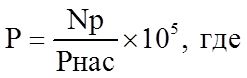 P - количество погибших в дорожно-транспортных происшествиях на 100 тыс. населения;Np - количество погибших в дорожно-транспортных происшествиях на отчетную дату;Pнас - данные Мособлстата о численности населения в муниципальном образовании Московской области на начало отчетного года;105 - постоянный коэффициентСтатистические данные Министерства внутренних дел Российской ФедерацииГодовая№ 
п/п№ подпрограммы № основного мероприятия № мероприятия Наименование результатаЕдиница измерения (по ОКЕИ)Порядок определения значений12345671.10204Обеспечено выполнения транспортной работы автомобильным транспортом в соответствии с заключенными государственными контрактами и договорами на выполнение работ по перевозке пассажиров%Определяется как отношение фактического объема транспортной работы к объему транспортной работы, установленному в государственном контракте на территории муниципального образования Московской области2.20201Объёмы ввода в эксплуатацию после строительства и реконструкции автомобильных дорог общего пользования местного значениякмОпределяется исходя из проектно-сметной документации по объектам дорожного хозяйства местного значения, входящим в план по вводу в эксплуатацию после строительства (реконструкции) на соответствующий год с привлечением субсидии из Дорожного фонда Московской области3.20202Объёмы ввода в эксплуатацию после строительства и реконструкции автомобильных дорог общего пользования местного значения кмОпределяется исходя из проектно-сметной документации по объектам дорожного хозяйства местного значения, входящим в план по вводу в эксплуатацию после строительства (реконструкции) на соответствующий год с привлечением субсидии из Дорожного фонда Московской области4.20401Площадь отремонтированных (капитально отремонтированных) автомобильных дорог общего пользования местного значениям2Значение показателя определяется исходя из планов на соответствующий год по площади ремонта (капитального ремонта) автомобильных дорог общего пользования местного значения (с учетом съездов, примыканий, парковок, тротуаров, автобусных площадок, проходящих вдоль автомобильных дорог местного значения)5.20407Создание парковочного пространства на улично-дорожной сети  штЗначение показателя определяется прямым счетом в виде количества машиномест, запланированных к созданию на улично-дорожной сети местного значения в текущем году 6.20408Обеспечение реализации мероприятий по содержанию и  ремонту дорог общего пользования местного значения,  содержанию и ремонту внутриквартальных дорог, обслуживание сетей ливневой канализации%Процент выполненных работ в соответствии с заключенными муниципальными  контрактами 7.20409Количество погибших в дорожно-транспортных происшествияхчел./100 тыс. населенияНосит комплексный характер и достижение запланированных значений возможно только в случае реализации всего комплекса мероприятий, направленных на обеспечение безопасности дорожного движения№ п/пМероприятие подпрограммыСроки исполнения мероприятияИсточники финансированияВсего (тыс. руб.)Объем финансирования по годам (тыс. руб.)Объем финансирования по годам (тыс. руб.)Объем финансирования по годам (тыс. руб.)Объем финансирования по годам (тыс. руб.)Объем финансирования по годам (тыс. руб.)Объем финансирования по годам (тыс. руб.)Объем финансирования по годам (тыс. руб.)Объем финансирования по годам (тыс. руб.)Объем финансирования по годам (тыс. руб.)Ответственный за выполнение мероприятия№ п/пМероприятие подпрограммыСроки исполнения мероприятияИсточники финансированияВсего (тыс. руб.)2023 год2023 год2023 год2023 год2023 год2024 год2025 год2026 год2027 годОтветственный за выполнение мероприятия123456666678910111Основное мероприятие 02Организация транспортного обслуживания населения2023-2027Итого:630 932,75000125 718,75000125 718,75000125 718,75000125 718,75000125 718,75000126 842,00000126 124,00000126 124,00000126 124,00000Х1Основное мероприятие 02Организация транспортного обслуживания населения2023-2027Средства бюджета Московской области145 116,0000028 912,0000028 912,0000028 912,0000028 912,0000028 912,0000029 177,0000029 009,0000029 009,0000029 009,00000Х1Основное мероприятие 02Организация транспортного обслуживания населения2023-2027Средства бюджетаг.о. Красногорск Московской области485 816,7500096 806,7500096 806,7500096 806,7500096 806,7500096 806,7500097 665,0000097 115,0000097 115,0000097 115,00000Х1.1Мероприятие 02.04Организация транспортного обслуживания населения по муниципальным маршрутам регулярных перевозок по регулируемым тарифам автомобильным транспортом в соответствии с муниципальными контрактами и договорами на выполнение работ по перевозке пассажиров2023-2027Итого:630 932,75000125 718,75000125 718,75000125 718,75000125 718,75000125 718,75000126 842,00000126 124,00000126 124,00000126 124,00000УТСиДД1.1Мероприятие 02.04Организация транспортного обслуживания населения по муниципальным маршрутам регулярных перевозок по регулируемым тарифам автомобильным транспортом в соответствии с муниципальными контрактами и договорами на выполнение работ по перевозке пассажиров2023-2027Средства бюджета Московской области145 116,0000028 912,0000028 912,0000028 912,0000028 912,0000028 912,0000029 177,0000029 009,0000029 009,0000029 009,00000УТСиДД1.1Мероприятие 02.04Организация транспортного обслуживания населения по муниципальным маршрутам регулярных перевозок по регулируемым тарифам автомобильным транспортом в соответствии с муниципальными контрактами и договорами на выполнение работ по перевозке пассажиров2023-2027Средства бюджетаг.о. Красногорск 
Московской области485 816,7500096 806,7500096 806,7500096 806,7500096 806,7500096 806,7500097 665,0000097 115,0000097 115,0000097 115,00000УТСиДД1.1Обеспечено выполнения транспортной работы автомобильным транспортом в соответствии с заключенными муниципальными контрактами и договорами на выполнение работ по перевозке пассажиров, %ХХВсегоИтого2023 годВ том числе по кварталам:В том числе по кварталам:В том числе по кварталам:В том числе по кварталам:2024 год2025 год2026 год2027 годХ1.1Обеспечено выполнения транспортной работы автомобильным транспортом в соответствии с заключенными муниципальными контрактами и договорами на выполнение работ по перевозке пассажиров, %ХХВсегоИтого2023 годIIIIIIIV75757575Х1.1Обеспечено выполнения транспортной работы автомобильным транспортом в соответствии с заключенными муниципальными контрактами и договорами на выполнение работ по перевозке пассажиров, %ХХХ757575757575757575ХИтого по подпрограмме 1Итого по подпрограмме 1Итого:630 932,75000125 718,75000125 718,75000125 718,75000125 718,75000125 718,75000126 842,00000126 124,00000126 124,00000126 124,00000ХИтого по подпрограмме 1Итого по подпрограмме 1Средства бюджета Московской области145 116,0000028 912,0000028 912,0000028 912,0000028 912,0000028 912,0000029 177,0000029 009,0000029 009,0000029 009,00000ХИтого по подпрограмме 1Итого по подпрограмме 1Средства бюджетаг.о. Красногорск 485 816,7500096 806,7500096 806,7500096 806,7500096 806,7500096 806,7500097 665,0000097 115,0000097 115,0000097 115,00000Х8. Перечень мероприятий подпрограммы 2 «Дороги Подмосковья»8. Перечень мероприятий подпрограммы 2 «Дороги Подмосковья»8. Перечень мероприятий подпрограммы 2 «Дороги Подмосковья»8. Перечень мероприятий подпрограммы 2 «Дороги Подмосковья»8. Перечень мероприятий подпрограммы 2 «Дороги Подмосковья»8. Перечень мероприятий подпрограммы 2 «Дороги Подмосковья»8. Перечень мероприятий подпрограммы 2 «Дороги Подмосковья»8. Перечень мероприятий подпрограммы 2 «Дороги Подмосковья»8. Перечень мероприятий подпрограммы 2 «Дороги Подмосковья»8. Перечень мероприятий подпрограммы 2 «Дороги Подмосковья»8. Перечень мероприятий подпрограммы 2 «Дороги Подмосковья»8. Перечень мероприятий подпрограммы 2 «Дороги Подмосковья»8. Перечень мероприятий подпрограммы 2 «Дороги Подмосковья»8. Перечень мероприятий подпрограммы 2 «Дороги Подмосковья»8. Перечень мероприятий подпрограммы 2 «Дороги Подмосковья»8. Перечень мероприятий подпрограммы 2 «Дороги Подмосковья»8. Перечень мероприятий подпрограммы 2 «Дороги Подмосковья»8. Перечень мероприятий подпрограммы 2 «Дороги Подмосковья»8. Перечень мероприятий подпрограммы 2 «Дороги Подмосковья»8. Перечень мероприятий подпрограммы 2 «Дороги Подмосковья»8. Перечень мероприятий подпрограммы 2 «Дороги Подмосковья»8. Перечень мероприятий подпрограммы 2 «Дороги Подмосковья»№ п/пМероприятие подпрограммыСроки исполнения мероприятияИсточники финансированияИсточники финансированияВсего (тыс. руб.)Объем финансирования по годам (тыс. руб.)Объем финансирования по годам (тыс. руб.)Объем финансирования по годам (тыс. руб.)Объем финансирования по годам (тыс. руб.)Объем финансирования по годам (тыс. руб.)Объем финансирования по годам (тыс. руб.)Объем финансирования по годам (тыс. руб.)Объем финансирования по годам (тыс. руб.)Объем финансирования по годам (тыс. руб.)Объем финансирования по годам (тыс. руб.)Объем финансирования по годам (тыс. руб.)Объем финансирования по годам (тыс. руб.)Объем финансирования по годам (тыс. руб.)Объем финансирования по годам (тыс. руб.)Ответственный за выполнение мероприятияОтветственный за выполнение мероприятия№ п/пМероприятие подпрограммыСроки исполнения мероприятияИсточники финансированияИсточники финансированияВсего (тыс. руб.)2023 год2023 год2023 год2023 год2023 год2023 год2023 год2023 год2024 год2024 год2025 год2026 год2026 год2027 годОтветственный за выполнение мероприятияОтветственный за выполнение мероприятия12344566666666778991011111Основное мероприятие 02 Строительство и реконструкция автомобильных дорог местногозначения2023-2027Итого:Итого:23 000, 0000023 000, 0000023 000, 0000023 000, 0000023 000, 0000023 000, 0000023 000, 0000023 000, 0000023 000, 000000,000000,000000,000000,000000,000000,00000УТСиДД МКУ «ЕСЗ»УТСиДД МКУ «ЕСЗ»1Основное мероприятие 02 Строительство и реконструкция автомобильных дорог местногозначения2023-2027Средства бюджета Московской областиСредства бюджета Московской области21 850, 0000021 850, 0000021 850, 0000021 850, 0000021 850, 0000021 850, 0000021 850, 0000021 850, 0000021 850, 000000,000000,000000,000000,000000,000000,00000МКУ «ЕСЗ»МКУ «ЕСЗ»1Основное мероприятие 02 Строительство и реконструкция автомобильных дорог местногозначения2023-2027Средства бюджета г.о. Красногорск Средства бюджета г.о. Красногорск 1 150, 000001 150, 000001 150, 000001 150, 000001 150, 000001 150, 000001 150, 000001 150, 000001 150, 000000,000000,000000,000000,000000,000000,00000МКУ «ЕСЗ»МКУ «ЕСЗ»1.1Мероприятие 02.01. Строительство (реконструкция) объектов дорожного хозяйства местного значения2023-2027Итого:Итого:23 000, 0000023 000, 0000023 000, 0000023 000, 0000023 000, 0000023 000, 0000023 000, 0000023 000, 0000023 000, 000000,000000,000000,000000,000000,000000,00000МКУ «ЕСЗ»МКУ «ЕСЗ»1.1Мероприятие 02.01. Строительство (реконструкция) объектов дорожного хозяйства местного значения2023-2027Средства бюджета Московской областиСредства бюджета Московской области21 850, 0000021 850, 0000021 850, 0000021 850, 0000021 850, 0000021 850, 0000021 850, 0000021 850, 0000021 850, 000000,000000,000000,000000,000000,000000,00000МКУ «ЕСЗ»МКУ «ЕСЗ»1.1Мероприятие 02.01. Строительство (реконструкция) объектов дорожного хозяйства местного значения2023-2027Средства бюджета г.о. Красногорск Средства бюджета г.о. Красногорск 1 150, 000001 150, 000001 150, 000001 150, 000001 150, 000001 150, 000001 150, 000001 150, 000001 150, 000000,000000,000000,000000,000000,000000,00000МКУ «ЕСЗ»МКУ «ЕСЗ»Объемы ввода в эксплуатацию после строительства и реконструкции автомобильных дорог общего пользования местного значения, кмХХХВсегоИтого 2023 годИтого 2023 годВ том числе по кварталам:В том числе по кварталам:В том числе по кварталам:В том числе по кварталам:В том числе по кварталам:В том числе по кварталам:2024 год2024 год2025 год2026 год2026 год2027 годХХОбъемы ввода в эксплуатацию после строительства и реконструкции автомобильных дорог общего пользования местного значения, кмХХХХ0,3370,337IIIIIIIIIIIIIVХХХХХХОбъемы ввода в эксплуатацию после строительства и реконструкции автомобильных дорог общего пользования местного значения, кмХХХХ0,3370,337ХХХХХ0,337ХХХХХХ1.2Мероприятие 02.02Финансирование работ по строительству (реконструкции) объектов дорожного хозяйства местного значения за счет средств местного бюджета2023-2027Итого:Итого:0,000000,000000,000000,000000,000000,000000,000000,000000,000000,000000,000000,000000,000000,000000,00000УТСиДДМКУ «ЕСЗ»УТСиДДМКУ «ЕСЗ»1.2Мероприятие 02.02Финансирование работ по строительству (реконструкции) объектов дорожного хозяйства местного значения за счет средств местного бюджета2023-2027Средства бюджета Московской областиСредства бюджета Московской области0,000000,000000,000000,000000,000000,000000,000000,000000,000000,000000,000000,000000,000000,000000,00000МКУ «ЕСЗ»МКУ «ЕСЗ»1.2Мероприятие 02.02Финансирование работ по строительству (реконструкции) объектов дорожного хозяйства местного значения за счет средств местного бюджета2023-2027Средства бюджета г.о. КрасногорскСредства бюджета г.о. Красногорск0,000000,000000,000000,000000,000000,000000,000000,000000,000000,000000,000000,000000,000000,000000,00000МКУ «ЕСЗ»МКУ «ЕСЗ»Объемы ввода в эксплуатацию после строительства и реконструкции автомобильных дорог общего пользования местного значения, кмХХХВсегоИтого 2023 годИтого 2023 годВ том числе по кварталам:В том числе по кварталам:В том числе по кварталам:В том числе по кварталам:В том числе по кварталам:В том числе по кварталам:2024 год2024 год2025 год2026 год2026 год2027 годХХОбъемы ввода в эксплуатацию после строительства и реконструкции автомобильных дорог общего пользования местного значения, кмХХХХХХIIIIIIIIIIIIIVХХХХХХХХОбъемы ввода в эксплуатацию после строительства и реконструкции автомобильных дорог общего пользования местного значения, кмХХХХХХХХХХХХХХХХХХХХ2Основное мероприятие 04 Ремонт, капитальный ремонт сети автомобильных дорог, мостов и путепроводов местного значения2023-2027Итого:Итого:5 604 509,147811 280 438,147811 280 438,147811 280 438,147811 280 438,147811 280 438,147811 280 438,147811 280 438,147811 280 438,147811 133 406,000001 133 406,000001 163 555,000001 013 555,000001 013 555,000001 013 555,00000УТСиДДМКУ «ЕСЗ»МБУ «КГС»УТСиДДМКУ «ЕСЗ»МБУ «КГС»2Основное мероприятие 04 Ремонт, капитальный ремонт сети автомобильных дорог, мостов и путепроводов местного значения2023-2027Средства бюджета Московской областиСредства бюджета Московской области946 642,00000308 538,00000308 538,00000308 538,00000308 538,00000308 538,00000308 538,00000308 538,00000308 538,00000215 077,00000215 077,00000141 009,00000141 009,00000141 009,00000141 009,00000УТСиДДМКУ «ЕСЗ»МБУ «КГС»УТСиДДМКУ «ЕСЗ»МБУ «КГС»2Основное мероприятие 04 Ремонт, капитальный ремонт сети автомобильных дорог, мостов и путепроводов местного значения2023-2027Средства бюджета г.о. Красногорск Средства бюджета г.о. Красногорск 4 657 867,14781971 900,14781971 900,14781971 900,14781971 900,14781971 900,14781971 900,14781971 900,14781971 900,14781918 329,00000918 329,000001 022 546,00000872 546,00000872 546,00000872 546,00000УТСиДДМКУ «ЕСЗ»МБУ «КГС»УТСиДДМКУ «ЕСЗ»МБУ «КГС»2.1Мероприятие 04.01Капитальный ремонт и ремонт автомобильных дорог общего пользования местного значения2023-2027Итого:Итого:1 531 784,00000499 253,00000499 253,00000499 253,00000499 253,00000499 253,00000499 253,00000499 253,00000499 253,00000348 021,00000348 021,00000228 170,00000228 170,00000228 170,00000228 170,00000УТСиДДМКУ «ЕСЗ»УТСиДДМКУ «ЕСЗ»2.1Мероприятие 04.01Капитальный ремонт и ремонт автомобильных дорог общего пользования местного значения2023-2027Средства бюджета Московской областиСредства бюджета Московской области946 642,00000308 538,00000308 538,00000308 538,00000308 538,00000308 538,00000308 538,00000308 538,00000308 538,00000215 077,00000215 077,00000141009,00000141009,00000141009,00000141009,00000УТСиДДМКУ «ЕСЗ»УТСиДДМКУ «ЕСЗ»2.1Мероприятие 04.01Капитальный ремонт и ремонт автомобильных дорог общего пользования местного значения2023-2027Средства бюджетаг.о. КрасногорскСредства бюджетаг.о. Красногорск585 142,00000190 715,00000190 715,00000190 715,00000190 715,00000190 715,00000190 715,00000190 715,00000190 715,00000132 944,00000132 944,0000087 161,0000087 161,0000087 161,0000087 161,00000УТСиДДМКУ «ЕСЗ»УТСиДДМКУ «ЕСЗ»Площадь отремонтированных (капитально отремонтированных) автомобильных дорог общего пользования местного значения, м2.ХХХВсегоИтого 2023 годИтого 2023 годВ том числе по кварталам:В том числе по кварталам:В том числе по кварталам:В том числе по кварталам:В том числе по кварталам:В том числе по кварталам:2024 год2024 год2025 год2026 год2026 год2027 годХХПлощадь отремонтированных (капитально отремонтированных) автомобильных дорог общего пользования местного значения, м2.ХХХХ163 296,400163 296,400IIIIIIIIIVIVХХХХХХХХПлощадь отремонтированных (капитально отремонтированных) автомобильных дорог общего пользования местного значения, м2.ХХХХ163 296,400163 296,400ХХХХ163 296,400163 296,400ХХХХХХХХ2.2Мероприятие 04.03 «Финансирование работ по капитальному ремонту и ремонту автомобильных дорог общего пользования местного значения за счет средств местного бюджета»2023-2027Итого:Итого:201,00000201,00000201,00000201,00000201,00000201,00000201,00000201,00000201,000000,000000,000000,000000,000000,000000,00000МКУ «ЕСЗ»МКУ «ЕСЗ»2.2Мероприятие 04.03 «Финансирование работ по капитальному ремонту и ремонту автомобильных дорог общего пользования местного значения за счет средств местного бюджета»2023-2027Средства бюджетаг.о. КрасногорскСредства бюджетаг.о. Красногорск201,00000201,00000201,00000201,00000201,00000201,00000201,00000201,00000201,000000,000000,000000,000000,000000,000000,00000МКУ «ЕСЗ»МКУ «ЕСЗ»Заключение государственной экспертизы проектнойдокументации в части проверки достоверности определения сметнойстоимости работ по объектам: «Капитальный ремонт автомобильной дороги«Московская область, г. Красногорск, пр. Строительный, ул. Жуковского» шт.ХХХВсегоИтого 2023 годИтого 2023 годВ том числе по кварталам:В том числе по кварталам:В том числе по кварталам:В том числе по кварталам:В том числе по кварталам:В том числе по кварталам:2024 год2024 год2025 год2026 год2026 год2027 годХХЗаключение государственной экспертизы проектнойдокументации в части проверки достоверности определения сметнойстоимости работ по объектам: «Капитальный ремонт автомобильной дороги«Московская область, г. Красногорск, пр. Строительный, ул. Жуковского» шт.ХХХХ	ХХIIIIIIIIIIIIIVХХХХХХХХЗаключение государственной экспертизы проектнойдокументации в части проверки достоверности определения сметнойстоимости работ по объектам: «Капитальный ремонт автомобильной дороги«Московская область, г. Красногорск, пр. Строительный, ул. Жуковского» шт.ХХХХ	ХХХ2ХХХХХХХХХХХХ2.3Мероприятие 04.07Создание и функционирования парковок (парковочных мест)2023-2027Итого:Итого:2 750,900002 750,900002 750,900002 750,900002 750,900002 750,900002 750,900002 750,900002 750,900000,000000,000000,000000,000000,000000,00000МКУ «ЕСЗ»МКУ «ЕСЗ»2.3Мероприятие 04.07Создание и функционирования парковок (парковочных мест)2023-2027Средства бюджетаг.о. Красногорск Средства бюджетаг.о. Красногорск 2 750,900002 750,900002 750,900002 750,900002 750,900002 750,900002 750,900002 750,900002 750,900000,000000,000000,000000,000000,000000,00000МКУ «ЕСЗ»МКУ «ЕСЗ»2.3Создание парковочного пространства на улично-дорожной сети, шт.ХХХВсего Итого 2023 год  Итого 2023 год В том числе по кварталам:В том числе по кварталам:В том числе по кварталам:В том числе по кварталам:В том числе по кварталам:В том числе по кварталам:2024 год2024 год2025 год2026 год2026 год2027 годХХ2.3Создание парковочного пространства на улично-дорожной сети, шт.ХХХХ1515IIIIIIIIIIIIIVХХХХХХХХ2.3Создание парковочного пространства на улично-дорожной сети, шт.ХХХХ1515ХХХХХ15ХХХХХХХХ2.4Мероприятие 04.08Дорожная деятельность в отношении автомобильных дорог местного значения в границах городского округа2023-2027Итого:Итого:4 044 056,48781760 516,48781760 516,48781760 516,48781760 516,48781760 516,48781760 516,48781760 516,48781760 516,48781783 385,00000783 385,00000933 385,00000783 385,00000783 385,00000783 385,00000ХХ2.4Мероприятие 04.08Дорожная деятельность в отношении автомобильных дорог местного значения в границах городского округа2023-2027Средства бюджетаг.о. Красногорск Средства бюджетаг.о. Красногорск 3 756 739,00068657 439,00068657 439,00068657 439,00068657 439,00068657 439,00068657 439,00068657 439,00068657 439,00068737 325,00000737 325,00000887 325,00000737 325,00000737 325,00000737 325,00000МКУ «ЕСЗ»МКУ «ЕСЗ»2.4Мероприятие 04.08Дорожная деятельность в отношении автомобильных дорог местного значения в границах городского округа2023-2027Средства бюджетаг.о. КрасногорскСредства бюджетаг.о. Красногорск80 531,4871380 531,4871380 531,4871380 531,4871380 531,4871380 531,4871380 531,4871380 531,4871380 531,487130,000000,000000,000000,000000,000000,00000МБУ «КГС»МБУ «КГС»2.4Мероприятие 04.08Дорожная деятельность в отношении автомобильных дорог местного значения в границах городского округа2023-2027Средства бюджетаг.о. КрасногорскСредства бюджетаг.о. Красногорск206 786,0000022 546,0000022 546,0000022 546,0000022 546,0000022 546,0000022 546,0000022 546,0000022 546,0000046 060,0000046 060,0000046 060,0000046 060,0000046 060,0000046 060,00000УТСиДДУТСиДДВ том числе по видам работ(услуг):В том числе по видам работ(услуг):В том числе по видам работ(услуг):В том числе по видам работ(услуг):В том числе по видам работ(услуг):В том числе по видам работ(услуг):В том числе по видам работ(услуг):В том числе по видам работ(услуг):В том числе по видам работ(услуг):В том числе по видам работ(услуг):В том числе по видам работ(услуг):В том числе по видам работ(услуг):В том числе по видам работ(услуг):В том числе по видам работ(услуг):В том числе по видам работ(услуг):В том числе по видам работ(услуг):В том числе по видам работ(услуг):В том числе по видам работ(услуг):В том числе по видам работ(услуг):В том числе по видам работ(услуг):В том числе по видам работ(услуг):В том числе по видам работ(услуг):2.4.1Содержание автомобильных дорог, в том числе: 2023-2027Итого:Итого:1 835 252,09220332 160,09220332 160,09220332 160,09220332 160,09220332 160,09220332 160,09220332 160,09220332 160,09220375 773,00000375 773,00000375 773,00000375 773,00000375 773,00000375 773,00000ХХ2.4.1Содержание автомобильных дорог, в том числе: 2023-2027Средства бюджетаг.о. КрасногорскСредства бюджетаг.о. Красногорск1 620 081,46095301 229,46095301 229,46095301 229,46095301 229,46095301 229,46095301 229,46095301 229,46095301 229,46095329 713,00000329 713,00000329 713,00000329 713,00000329 713,00000329 713,00000МКУ «ЕСЗ»МКУ «ЕСЗ»2.4.1Содержание автомобильных дорог, в том числе: 2023-2027Средства бюджетаг.о. КрасногорскСредства бюджетаг.о. Красногорск206 786,0000022 546,0000022 546,0000022 546,0000022 546,0000022 546,0000022 546,0000022 546,0000022 546,0000046 060,0000046 060,0000046 060,0000046 060,0000046 060,0000046 060,00000УТСиДДУТСиДД2.4.1Содержание автомобильных дорог, в том числе: 2023-2027Средства бюджетаг.о. КрасногорскСредства бюджетаг.о. Красногорск8 384,631258 384,631258 384,631258 384,631258 384,631258 384,631258 384,631258 384,631258 384,631250,000000,000000,000000,000000,000000,00000МБУ «КГС»МБУ «КГС»2.4.2Содержание внутриквартальных дорог, в том числе:2023-2027Итого:Итого:1 888 804,39561394 356,39561394 356,39561394 356,39561394 356,39561394 356,39561394 356,39561394 356,39561394 356,39561373 612,00000373 612,00000373 612,00000373 612,00000373 612,00000373 612,00000ХХ2.4.2Содержание внутриквартальных дорог, в том числе:2023-2027Средства бюджетаг.о. КрасногорскСредства бюджетаг.о. Красногорск1 816 657,53973322 209,53973322 209,53973322 209,53973322 209,53973322 209,53973322 209,53973322 209,53973322 209,53973373 612,00000373 612,00000373 612,00000373 612,00000373 612,00000373 612,00000МКУ «ЕСЗ»МКУ «ЕСЗ»2.4.2Содержание внутриквартальных дорог, в том числе:2023-2027Средства бюджетаг.о. КрасногорскСредства бюджетаг.о. Красногорск72 146,8558872 146,8558872 146,8558872 146,8558872 146,8558872 146,8558872 146,8558872 146,8558872 146,855880,000000,000000,000000,000000,000000,00000МБУ «КГС»МБУ «КГС»2.4.3Ремонт автомобильных  дорог общего пользования2023-2027Средства бюджетаг.о. КрасногорскСредства бюджетаг.о. Красногорск150 000,000000,000000,000000,000000,000000,000000,000000,000000,000000,000000,00000150 000,000000,000000,000000,00000МКУ «ЕСЗ»МКУ «ЕСЗ»2.4.4Ремонт внутриквартальных дорог2023-2027Средства бюджетаг.о. КрасногорскСредства бюджетаг.о. Красногорск0,000000,000000,000000,000000,000000,000000,000000,000000,000000,000000,000000,000000,000000,000000,00000МКУ «ЕСЗ»МКУ «ЕСЗ»2.4.5Обслуживание сетей ливневой канализации и очистных сооружений2023-2027Средства бюджетаг.о. КрасногорскСредства бюджетаг.о. Красногорск170 000,0000034 000,0000034 000,0000034 000,0000034 000,0000034 000,0000034 000,0000034 000,0000034 000,0000034 000,0000034 000,0000034 000,0000034 000,0000034 000,0000034 000,00000МКУ «ЕСЗ»МКУ «ЕСЗ»Обеспечение реализации мероприятий по содержанию и  ремонту дорог общего пользования местного значения,  содержанию и ремонту внутриквартальных дорог, обслуживание сетей ливневой канализации, %ХХХВсегоИтого 2023 годИтого 2023 годВ том числе по кварталам:В том числе по кварталам:В том числе по кварталам:В том числе по кварталам:В том числе по кварталам:В том числе по кварталам:2024 год2024 год2025 год2026 год2026 год2027 годХХОбеспечение реализации мероприятий по содержанию и  ремонту дорог общего пользования местного значения,  содержанию и ремонту внутриквартальных дорог, обслуживание сетей ливневой канализации, %ХХХХ100100IIIIIIIIIVIV100100100100100100ХХОбеспечение реализации мероприятий по содержанию и  ремонту дорог общего пользования местного значения,  содержанию и ремонту внутриквартальных дорог, обслуживание сетей ливневой канализации, %ХХХХ100100ХХХХ100100100100100100100100ХХ2.5Мероприятие04.09Мероприятия по обеспечению безопасности дорожного движения2023-2027Итого:Итого:25 716,7600017 716,7600017 716,7600017 716,7600017 716,7600017 716,7600017 716,7600017 716,7600017 716,760002 000,000002 000,000002 000,000002 000,000002 000,000002 000,00000МКУ «ЕСЗ»УТСиДДМКУ «ЕСЗ»УТСиДД2.5Мероприятие04.09Мероприятия по обеспечению безопасности дорожного движения2023-2027Средства бюджета Московской областиСредства бюджета Московской области0,000000,000000,000000,000000,000000,000000,000000,000000,000000,000000,000000,000000,000000,000000,00000МКУ «ЕСЗ»МКУ «ЕСЗ»2.5Мероприятие04.09Мероприятия по обеспечению безопасности дорожного движения2023-2027Средства бюджетаг.о. Красногорск Средства бюджетаг.о. Красногорск 17 100,000009 100,000009 100,000009 100,000009 100,000009 100,000009 100,000009 100,000009 100,000002 000,000002 000,000002 000,000002 000,000002 000,000002 000,00000МКУ «ЕСЗ»МКУ «ЕСЗ»2.5Мероприятие04.09Мероприятия по обеспечению безопасности дорожного движения2023-2027Средства бюджетаг.о. КрасногорскСредства бюджетаг.о. Красногорск8 616,760008 616,760008 616,760008 616,760008 616,760008 616,760008 616,760008 616,760008 616,760000,000000,000000,000000,000000,000000,00000УТСиДДУТСиДДВ том числе по видам работ(услуг):В том числе по видам работ(услуг):В том числе по видам работ(услуг):В том числе по видам работ(услуг):В том числе по видам работ(услуг):В том числе по видам работ(услуг):В том числе по видам работ(услуг):В том числе по видам работ(услуг):В том числе по видам работ(услуг):В том числе по видам работ(услуг):В том числе по видам работ(услуг):В том числе по видам работ(услуг):В том числе по видам работ(услуг):В том числе по видам работ(услуг):В том числе по видам работ(услуг):В том числе по видам работ(услуг):В том числе по видам работ(услуг):В том числе по видам работ(услуг):В том числе по видам работ(услуг):В том числе по видам работ(услуг):В том числе по видам работ(услуг):В том числе по видам работ(услуг):2.5.1Разработка проектов организации дорожного движенияИтого:6 616,760006 616,760006 616,760006 616,760006 616,760006 616,760006 616,760006 616,760006 616,760000,000000,000000,000000,000000,000000,00000УТСиДД МКУ «ЕСЗ»УТСиДД МКУ «ЕСЗ»2.5.1Разработка проектов организации дорожного движенияСредства бюджетаг.о. Красногорск6 016,760006 016,760006 016,760006 016,760006 016,760006 016,760006 016,760006 016,760006 016,760000,000000,000000,000000,000000,000000,00000УТСиДДУТСиДД2.5.1Разработка проектов организации дорожного движенияСредства бюджетаг.о. Красногорск600,00000600,00000600,00000600,00000600,00000600,00000600,00000600,00000600,000000,000000,000000,000000,000000,000000,00000МКУ «ЕСЗ»МКУ «ЕСЗ»2.5.2Остальные  мероприятия по обеспечению организации дорожного движенияИтого:Итого:19 100,0000011 100,0000011 100,0000011 100,0000011 100,0000011 100,0000011 100,0000011 100,0000011 100,000002 000,000002 000,000002 000,000002 000,000002 000,000002 000,00000МКУ «ЕСЗ» УТСиДДМКУ «ЕСЗ» УТСиДД2.5.2Остальные  мероприятия по обеспечению организации дорожного движенияСредства бюджетаг.о. КрасногорскСредства бюджетаг.о. Красногорск17 100,000009 100,000009 100,000009 100,000009 100,000009 100,000009 100,000009 100,000009 100,000002 000,000002 000,000002 000,000002 000,000002 000,000002 000,00000МКУ «ЕСЗ»МКУ «ЕСЗ»2.5.2Остальные  мероприятия по обеспечению организации дорожного движенияСредства бюджетаг.о. КрасногорскСредства бюджетаг.о. Красногорск2 000,000002 000,000002 000,000002 000,000002 000,000002 000,000002 000,000002 000,000002 000,000000,000000,000000,000000,000000,000000,00000УТСиДДУТСиДДКоличество погибших в дорожно-транспортных происшествиях, чел./100 тыс. населения ХХХВсегоИтого 2023 годИтого 2023 годВ том числе по кварталам:В том числе по кварталам:В том числе по кварталам:В том числе по кварталам:В том числе по кварталам:В том числе по кварталам:2024 год2024 год2025 год2026 год2026 год2027 годХХКоличество погибших в дорожно-транспортных происшествиях, чел./100 тыс. населения ХХХХ22IIIIIIIIIVIV222222Количество погибших в дорожно-транспортных происшествиях, чел./100 тыс. населения ХХХХ22Х11Х11222222Итого по подпрограмме 2Итого по подпрограмме 2Итого:Итого:5 627 509,147815 627 509,147811 303 438,147811 303 438,147811 303 438,147811 303 438,147811 303 438,147811 303 438,147811 303 438,147811 303 438,147811 133 406,000001 163 555,000001 163 555,000001 013 555,000001 013 555,000001 013 555,00000ХИтого по подпрограмме 2Итого по подпрограмме 2Средства бюджета Московской областиСредства бюджета Московской области968 492,00000968 492,00000330 388,00000330 388,00000330 388,00000330 388,00000330 388,00000330 388,00000330 388,00000330 388,00000215 077,00000141 009,00000141 009,00000141 009,00000141 009,00000141 009,00000ХИтого по подпрограмме 2Итого по подпрограмме 2Средства бюджетаг.о. Красногорск Средства бюджетаг.о. Красногорск 4 659 017, 147814 659 017, 14781973 050,14781973 050,14781973 050,14781973 050,14781973 050,14781973 050,14781973 050,14781973 050,14781918 329,000001 022 546,000001 022 546,00000872 546,00000872 546,00000872 546,00000Х№№ п/пНаименование объекта (адрес объекта)Виды работ (капитальный ремонт /ремонт, вид/тип объекта)Объем выполняемых работПериод проведения работПрофинансировано на 01.01.2023 (тыс. руб.)Источники финансированияФинансирование (тыс. руб.)Финансирование (тыс. руб.)Финансирование (тыс. руб.)Финансирование (тыс. руб.)Финансирование (тыс. руб.)Финансирование (тыс. руб.)Остаток сметной стоимости до ввода в эксплуатацию, тыс. руб.№№ п/пНаименование объекта (адрес объекта)Виды работ (капитальный ремонт /ремонт, вид/тип объекта)Объем выполняемых работПериод проведения работПрофинансировано на 01.01.2023 (тыс. руб.)Источники финансированияВсего202320242025202620271               2       3    4      56        7        8       910111213141.1Объект 2.1.1Строительство участка автомобильной дороги по адресу: Московская область, городской округ Красногорск дорога на СНТ "Урожай" до а/д Аникеевка-Нахабино (до пересечения с а/д от с. Николо-Урюпино до п. Нахабино)Строительство (реконструкция)  337м2022-202322 768,65Итого23 000,0023 000,000,000000,000000,000000,000001.1Объект 2.1.1Строительство участка автомобильной дороги по адресу: Московская область, городской округ Красногорск дорога на СНТ "Урожай" до а/д Аникеевка-Нахабино (до пересечения с а/д от с. Николо-Урюпино до п. Нахабино)Строительство (реконструкция)  337м2022-202322 768,65Средства бюджета Московской области21 850,0021 850,000,000000,000000,000000,000001.1Объект 2.1.1Строительство участка автомобильной дороги по адресу: Московская область, городской округ Красногорск дорога на СНТ "Урожай" до а/д Аникеевка-Нахабино (до пересечения с а/д от с. Николо-Урюпино до п. Нахабино)Строительство (реконструкция)  337м2022-202322 768,65Средства бюджета городского округа Красногорск1 150,001 150,000,000000,000000,000000,00000Всего по мероприятию:Всего по мероприятию:Всего по мероприятию:Всего по мероприятию:Всего по мероприятию:Итого23000,0023000,000,000000,000000,000000,00000Средства бюджета Московской области21850,0021850,000,000000,000000,000000,00000Средства бюджета городского округа Красногорск1 150,001 150,000,000000,000000,000000,00000№№ п/пНаименование объекта (адрес объекта)Виды работ (капитальный ремонт /ремонт, вид/тип объекта)Объем выполняемых работПериод проведения работПрофинансировано на 01.01.2023 (тыс. руб.)Источники финансированияФинансирование (тыс. руб.)Финансирование (тыс. руб.)Финансирование (тыс. руб.)Финансирование (тыс. руб.)Финансирование (тыс. руб.)Финансирование (тыс. руб.)Остаток сметной стоимости до ввода в эксплуатацию, тыс. руб.№№ п/пНаименование объекта (адрес объекта)Виды работ (капитальный ремонт /ремонт, вид/тип объекта)Объем выполняемых работПериод проведения работПрофинансировано на 01.01.2023 (тыс. руб.)Источники финансированияВсего202320242025202620271               2       3    4      56        7        8       910111213141.1Объект 2.1.1Строительство участка автомобильной дороги  по адресу: Московская область, городской округ Красногорск дорога на СНТ "Урожай" до а/д Аникеевка-Нахабино (до пересечения с а/д от с. Николо-Урюпино до п. Нахабино)Строительство (реконструкция)  337м2022-202322 768,65000Итого0,000000,000000,000000,000000,000000,000001.1Объект 2.1.1Строительство участка автомобильной дороги  по адресу: Московская область, городской округ Красногорск дорога на СНТ "Урожай" до а/д Аникеевка-Нахабино (до пересечения с а/д от с. Николо-Урюпино до п. Нахабино)Строительство (реконструкция)  337м2022-202322 768,65000Средства бюджета Московской области0,000000,000000,000000,000000,000000,000001.1Объект 2.1.1Строительство участка автомобильной дороги  по адресу: Московская область, городской округ Красногорск дорога на СНТ "Урожай" до а/д Аникеевка-Нахабино (до пересечения с а/д от с. Николо-Урюпино до п. Нахабино)Строительство (реконструкция)  337м2022-202322 768,65000Средства бюджета городского округа Красногорск0,000000,000000,000000,000000,000000,00000Всего по мероприятию:Всего по мероприятию:Всего по мероприятию:Всего по мероприятию:Всего по мероприятию:Итого0,000000,000000,000000,000000,000000,00000Средства бюджета Московской области0,000000,000000,000000,000000,000000,00000Средства бюджета городского округа Красногорск0,000000,000000,000000,000000,000000,00000№№ п/пНаименование объекта (адрес объекта)Виды работ (капитальный ремонт /ремонт, вид/тип объекта)Объем выполняемых работ (м2)Период проведения работПериод проведения работИсточники финансированияФинансирование (тыс. руб.)Финансирование (тыс. руб.)Финансирование (тыс. руб.)Финансирование (тыс. руб.)Финансирование (тыс. руб.)Финансирование (тыс. руб.)Финансирование (тыс. руб.)Финансирование (тыс. руб.)Остаток сметной стоимости до ввода в эксплуатацию, тыс. руб.№№ п/пНаименование объекта (адрес объекта)Виды работ (капитальный ремонт /ремонт, вид/тип объекта)Объем выполняемых работ (м2)Период проведения работПериод проведения работИсточники финансированияВсего2023202420242025202620272027Остаток сметной стоимости до ввода в эксплуатацию, тыс. руб.1234556789910111212131Объект 4.1.1Московская область, г.Красногорск, ул. Крайняяремонт232220232023Итого3 957,950003 957,950000,000000,000000,000000,000000,000000,000001Объект 4.1.1Московская область, г.Красногорск, ул. Крайняяремонт232220232023Средства бюджета Московской области2 446,010002446,010000,000000,000000,000000,000000,000000,000001Объект 4.1.1Московская область, г.Красногорск, ул. Крайняяремонт232220232023Средства бюджета городского округа Красногорск1 511,940001511,940000,000000,000000,000000,000000,000000,000002Объект 4.1.2 Московская область,Красногорский р-н, дер. Грибаново, ул. Речнаяремонт245720232023Итого3 941,800003 941,800000,000000,000000,000000,000000,000000,000002Объект 4.1.2 Московская область,Красногорский р-н, дер. Грибаново, ул. Речнаяремонт245720232023Средства бюджета Московской области2436,030002436,030000,000000,000000,000000,000000,000000,000002Объект 4.1.2 Московская область,Красногорский р-н, дер. Грибаново, ул. Речнаяремонт245720232023Средства бюджета городского округа Красногорск1505,770001505,770000,000000,000000,000000,000000,000000,000003Объект 4.1.3 Московская область,городской округ Красногорск, г.Красногорск, ул. Игоря Мерлушкина д.12, д.10, д.8, д.6 стр.1, д.6, д.4, д.3 стр.1, д.3, д.2 стр.1,д.2, д.1 и бульвар Космонавтов д.1, д.2, д.3, д.4, д.4а, д.4 стр.1, д.5 д.6, д.7, д.7 стр.1,д.8, д.8а,д.9,д.11, д.11 стр.1,д.13,д.15,д.17 (проезды).ремонт210020232023Итого4 317,740004 317,740000,000000,000000,000000,000000,000000,000003Объект 4.1.3 Московская область,городской округ Красногорск, г.Красногорск, ул. Игоря Мерлушкина д.12, д.10, д.8, д.6 стр.1, д.6, д.4, д.3 стр.1, д.3, д.2 стр.1,д.2, д.1 и бульвар Космонавтов д.1, д.2, д.3, д.4, д.4а, д.4 стр.1, д.5 д.6, д.7, д.7 стр.1,д.8, д.8а,д.9,д.11, д.11 стр.1,д.13,д.15,д.17 (проезды).ремонт210020232023Средства бюджета Московской области2668,360002668,360000,000000,000000,000000,000000,000000,000003Объект 4.1.3 Московская область,городской округ Красногорск, г.Красногорск, ул. Игоря Мерлушкина д.12, д.10, д.8, д.6 стр.1, д.6, д.4, д.3 стр.1, д.3, д.2 стр.1,д.2, д.1 и бульвар Космонавтов д.1, д.2, д.3, д.4, д.4а, д.4 стр.1, д.5 д.6, д.7, д.7 стр.1,д.8, д.8а,д.9,д.11, д.11 стр.1,д.13,д.15,д.17 (проезды).ремонт210020232023Средства бюджета городского округа Красногорск1649,380001649,380000,000000,000000,000000,000000,000000,000004Объект 4.1.4Московская область,Красногорский р-н, п. Нахабино по  ул. 2я Волоколамскаяремонт92020232023Итого1 524,870001 524,870000,000000,000000,000000,000000,000000,000004Объект 4.1.4Московская область,Красногорский р-н, п. Нахабино по  ул. 2я Волоколамскаяремонт92020232023Средства бюджета Московской области942,37000942,370000,000000,000000,000000,000000,000000,000004Объект 4.1.4Московская область,Красногорский р-н, п. Нахабино по  ул. 2я Волоколамскаяремонт92020232023Средства бюджета городского округа Красногорск582,50000582,500000,000000,000000,000000,000000,000000,000005Объект 4.1.5Московская обл.,Красногорский р-н,  р.п. Нахабино, ул. Молодежнаяремонт450220232023Итого11 058,4300011 058,430000,000000,000000,000000,000000,000000,000005Объект 4.1.5Московская обл.,Красногорский р-н,  р.п. Нахабино, ул. Молодежнаяремонт450220232023Средства бюджета Московской области6834,100006834,100000,000000,000000,000000,000000,000000,000005Объект 4.1.5Московская обл.,Красногорский р-н,  р.п. Нахабино, ул. Молодежнаяремонт450220232023Средства бюджета городского округа Красногорск4224,330004224,330000,000000,000000,000000,000000,000000,000006Объект 4.1.6Московская область, г.Красногорск, бульвар Москворецкий, от Ильинского шоссе до ГСКремонт60020232023Итого1 232,540001 232,540000,000000,000000,000000,000000,000000,000006Объект 4.1.6Московская область, г.Красногорск, бульвар Москворецкий, от Ильинского шоссе до ГСКремонт60020232023Средства бюджета Московской области761,71000761,710000,000000,000000,000000,000000,000000,000006Объект 4.1.6Московская область, г.Красногорск, бульвар Москворецкий, от Ильинского шоссе до ГСКремонт60020232023Средства бюджета городского округа Красногорск470,83000470,830000,000000,000000,000000,000000,000000,000007Объект 4.1.7Московская область, Красногорский район, п.Нахабино, ул.Совхозная, д.Козино с тротуаромремонт309820232023Итого4 843,110004 843,110000,000000,000000,000000,000000,000000,000007Объект 4.1.7Московская область, Красногорский район, п.Нахабино, ул.Совхозная, д.Козино с тротуаромремонт309820232023Средства бюджета Московской области2993,040002993,040000,000000,000000,000000,000000,000000,000007Объект 4.1.7Московская область, Красногорский район, п.Нахабино, ул.Совхозная, д.Козино с тротуаромремонт309820232023Средства бюджета городского округа Красногорск1850,070001850,070000,000000,000000,000000,000000,000000,000008 Объект 4.1.8Московская область, Красногорский р-н, с. Петрово-Дальнее, ул. Школьная , д. 18 Аремонт128020232023Итого1 968,930001 968,930000,000000,000000,000000,000000,000000,000008 Объект 4.1.8Московская область, Красногорский р-н, с. Петрово-Дальнее, ул. Школьная , д. 18 Аремонт128020232023Средства бюджета Московской области1216,800001216,800000,000000,000000,000000,000000,000000,000008 Объект 4.1.8Московская область, Красногорский р-н, с. Петрово-Дальнее, ул. Школьная , д. 18 Аремонт128020232023Средства бюджета городского округа Красногорск752,13000752,130000,000000,000000,000000,000000,000000,000009Объект 4.1.9Московская область, Красногорский р-н, с.Николо-Урюпино, (с ул. Сокольники к школе)ремонт489,8020232023Итого772,18000772,180000,000000,000000,000000,000000,000000,000009Объект 4.1.9Московская область, Красногорский р-н, с.Николо-Урюпино, (с ул. Сокольники к школе)ремонт489,8020232023Средства бюджета Московской области477,21000477,210000,000000,000000,000000,000000,000000,000009Объект 4.1.9Московская область, Красногорский р-н, с.Николо-Урюпино, (с ул. Сокольники к школе)ремонт489,8020232023Средства бюджета городского округа Красногорск294,97000294,970000,000000,000000,000000,000000,000000,0000010Объект 4.1.10Московская область,Красногорский р-н, пос. Архангельское, от Ильинского шоссе до культурного центраремонт1476920232023Итого26 010,0800026 010,080000,000000,000000,000000,000000,000000,0000010Объект 4.1.10Московская область,Красногорский р-н, пос. Архангельское, от Ильинского шоссе до культурного центраремонт1476920232023Средства бюджета Московской области16074,2100016074,210000,000000,000000,000000,000000,000000,0000010Объект 4.1.10Московская область,Красногорский р-н, пос. Архангельское, от Ильинского шоссе до культурного центраремонт1476920232023Средства бюджета городского округа Красногорск9935,870009935,870000,000000,000000,000000,000000,000000,0000011Объект 4.1.11Московская область, г. Красногорск, проезд к гидроузлу №5ремонт416120232023Итого6 844,640006 844,640000,000000,000000,000000,000000,000000,0000011Объект 4.1.11Московская область, г. Красногорск, проезд к гидроузлу №5ремонт416120232023Средства бюджета Московской области4229,980004229,980000,000000,000000,000000,000000,000000,0000011Объект 4.1.11Московская область, г. Красногорск, проезд к гидроузлу №5ремонт416120232023Средства бюджета городского округа Красногорск2614,660002614,660000,000000,000000,000000,000000,000000,0000012Объект 4.1.12Московская область, г. Красногорск, проезд от д.17 по ул. Пионерская до д.18 по ул. Школьнаяремонт132520232023Итого3 254,420003 254,420000,000000,000000,000000,000000,000000,0000012Объект 4.1.12Московская область, г. Красногорск, проезд от д.17 по ул. Пионерская до д.18 по ул. Школьнаяремонт132520232023Средства бюджета Московской области2011,230002011,230000,000000,000000,000000,000000,000000,0000012Объект 4.1.12Московская область, г. Красногорск, проезд от д.17 по ул. Пионерская до д.18 по ул. Школьнаяремонт132520232023Средства бюджета городского округа Красногорск1243,190001243,190000,000000,000000,000000,000000,000000,0000013 Объект 4.1.13Московская область, г.Красногорск, мкр. Опалиха, ул. Благовещенскаяремонт7583,620232023Итого18 739,4400018 739,440000,000000,000000,000000,000000,000000,0000013 Объект 4.1.13Московская область, г.Красногорск, мкр. Опалиха, ул. Благовещенскаяремонт7583,620232023Средства бюджета Московской области11580,9600011580,960000,000000,000000,000000,000000,000000,0000013 Объект 4.1.13Московская область, г.Красногорск, мкр. Опалиха, ул. Благовещенскаяремонт7583,620232023Средства бюджета городского округа Красногорск7158,480007158,480000,000000,000000,000000,000000,000000,0000014Объект 4.1.14Московская область, Красногорский р-н, с. Ильинское, (проезды между улицами)ремонт243020232023Итого3 569,000003 569,000000,000000,000000,000000,000000,000000,0000014Объект 4.1.14Московская область, Красногорский р-н, с. Ильинское, (проезды между улицами)ремонт243020232023Средства бюджета Московской области2205,640002205,640000,000000,000000,000000,000000,000000,0000014Объект 4.1.14Московская область, Красногорский р-н, с. Ильинское, (проезды между улицами)ремонт243020232023Средства бюджета городского округа Красногорск1363,360001363,360000,000000,000000,000000,000000,000000,0000015Объект 4.1.15Московская область, г.Красногорск, мкр. Опалиха, ул. Горькогоремонт72020232023Итого1 128,450001 128,450000,000000,000000,000000,000000,000000,0000015Объект 4.1.15Московская область, г.Красногорск, мкр. Опалиха, ул. Горькогоремонт72020232023Средства бюджета Московской области697,38000697,380000,000000,000000,000000,000000,000000,0000015Объект 4.1.15Московская область, г.Красногорск, мкр. Опалиха, ул. Горькогоремонт72020232023Средства бюджета городского округа Красногорск431,07000431,070000,000000,000000,000000,000000,000000,0000016Объект 4.1.16Московская область, г.Красногорск, мкр. Опалиха, пер. Тихийремонт70420232023Итого1 365,320001 365,320000,000000,000000,000000,000000,000000,0000016Объект 4.1.16Московская область, г.Красногорск, мкр. Опалиха, пер. Тихийремонт70420232023Средства бюджета Московской области843,77000843,770000,000000,000000,000000,000000,000000,0000016Объект 4.1.16Московская область, г.Красногорск, мкр. Опалиха, пер. Тихийремонт70420232023Средства бюджета городского округа Красногорск521,55000521,550000,000000,000000,000000,000000,000000,0000017Объект 4.1.17Московская обл., Красногорский р-н, дер. Козино, ул. Летняя ремонт214020232023Итого3 303,060003 303,060000,000000,000000,000000,000000,000000,0000017Объект 4.1.17Московская обл., Красногорский р-н, дер. Козино, ул. Летняя ремонт214020232023Средства бюджета Московской области    2041,290002041,290000,000000,000000,000000,000000,000000,0000017Объект 4.1.17Московская обл., Красногорский р-н, дер. Козино, ул. Летняя ремонт214020232023Средства бюджета городского округа Красногорск1261,770001261,770000,000000,000000,000000,000000,000000,0000018Объект 4.1.18Московская область,Красногорский р-н, дер. Глухово, ул. Луговаяремонт310520232023Итого4 603,940004 603,940000,000000,000000,000000,000000,000000,0000018Объект 4.1.18Московская область,Красногорский р-н, дер. Глухово, ул. Луговаяремонт310520232023Средства бюджета Московской области2845,230002845,230000,000000,000000,000000,000000,000000,0000018Объект 4.1.18Московская область,Красногорский р-н, дер. Глухово, ул. Луговаяремонт310520232023Средства бюджета городского округа Красногорск1758,710001758,710000,000000,000000,000000,000000,000000,0000019Объект 4.1.19Московская область,Красногорский р-н,  с. Дмитровское, проезд от ул. Колхозная до ул. Дачнаяремонт130020232023Итого2 016,820002 016,820000,000000,000000,000000,000000,000000,0000019Объект 4.1.19Московская область,Красногорский р-н,  с. Дмитровское, проезд от ул. Колхозная до ул. Дачнаяремонт130020232023Средства бюджета Московской области1246,390001246,390000,000000,000000,000000,000000,000000,0000019Объект 4.1.19Московская область,Красногорский р-н,  с. Дмитровское, проезд от ул. Колхозная до ул. Дачнаяремонт130020232023Средства бюджета городского округа Красногорск770,43000770,430000,000000,000000,000000,000000,000000,0000020 Объект 4.1.20Московская обл., Красногорский р-н,  дер. Козино ,(подъездная дорога к кладбищу)ремонт75020232023Итого1 203,480001 203,480000,000000,000000,000000,000000,000000,0000020 Объект 4.1.20Московская обл., Красногорский р-н,  дер. Козино ,(подъездная дорога к кладбищу)ремонт75020232023Средства бюджета Московской области743,75000743,750000,000000,000000,000000,000000,000000,0000020 Объект 4.1.20Московская обл., Красногорский р-н,  дер. Козино ,(подъездная дорога к кладбищу)ремонт75020232023Средства бюджета городского округа Красногорск459,73000459,730000,000000,000000,000000,000000,000000,0000021Объект 4.1.21Московская область, Красногорский р-н, д. Тимошкино, от д. 79 до д. 49Аремонт215420232023Итого3 317,110003 317,110000,000000,000000,000000,000000,000000,0000021Объект 4.1.21Московская область, Красногорский р-н, д. Тимошкино, от д. 79 до д. 49Аремонт215420232023Средства бюджета Московской области2049,970002049,970000,000000,000000,000000,000000,000000,0000021Объект 4.1.21Московская область, Красногорский р-н, д. Тимошкино, от д. 79 до д. 49Аремонт215420232023Средства бюджета городского округа Красногорск1267,140001267,140000,000000,000000,000000,000000,000000,0000022 Объект 4.1.22Московская область,городской округ Красногорск,  д. Тимошкино,  от дома 102 до дома 210 в ДНП "Высотка"ремонт110020232023Итого1 743,211 743,210,000000,000000,000000,000000,000000,0000022 Объект 4.1.22Московская область,городской округ Красногорск,  д. Тимошкино,  от дома 102 до дома 210 в ДНП "Высотка"ремонт110020232023Средства бюджета Московской области1077,31077,30,000000,000000,000000,000000,000000,0000022 Объект 4.1.22Московская область,городской округ Красногорск,  д. Тимошкино,  от дома 102 до дома 210 в ДНП "Высотка"ремонт110020232023Средства бюджета городского округа Красногорск665,91665,910,000000,000000,000000,000000,000000,0000023 Объект 4.1.23Московская область,Красногорский р-н, д. Тимошкино, от д. 47 до д. 21ремонт204420232023Итого3 171,560003 171,560000,000000,000000,000000,000000,000000,0000023 Объект 4.1.23Московская область,Красногорский р-н, д. Тимошкино, от д. 47 до д. 21ремонт204420232023Средства бюджета Московской области1960,020001960,020000,000000,000000,000000,000000,000000,0000023 Объект 4.1.23Московская область,Красногорский р-н, д. Тимошкино, от д. 47 до д. 21ремонт204420232023Средства бюджета городского округа Красногорск1211,540001211,540000,000000,000000,000000,000000,000000,0000024Объект 4.1.24Московская обл., Красногорский р-н, дер. Желябино, ул. Центральнаяремонт345020232023Итого5 638,950005 638,950000,000000,000000,000000,000000,000000,0000024Объект 4.1.24Московская обл., Красногорский р-н, дер. Желябино, ул. Центральнаяремонт345020232023Средства бюджета Московской области3484,870003484,870000,000000,000000,000000,000000,000000,0000024Объект 4.1.24Московская обл., Красногорский р-н, дер. Желябино, ул. Центральнаяремонт345020232023Средства бюджета городского округа Красногорск2154,080002154,08000,000000,000000,000000,000000,000000,0000025Объект 4.1.25Московская область,Красногорский р-н, дер. Марьино, ул. Горнаяремонт155220232023Итого2 506,290002 506,290000,000000,000000,000000,000000,000000,0000025Объект 4.1.25Московская область,Красногорский р-н, дер. Марьино, ул. Горнаяремонт155220232023Средства бюджета Московской области1548,880001548,880000,000000,000000,000000,000000,000000,0000025Объект 4.1.25Московская область,Красногорский р-н, дер. Марьино, ул. Горнаяремонт155220232023Средства бюджета городского округа Красногорск957,41000957,410000,000000,000000,000000,000000,000000,0000026Объект 4.1.26Московская область, городской округ Красногорск, д.Аристово, дорога к КП "Горки-5"ремонт458020232023Итого6 940,710006 940,710000,000000,000000,000000,000000,000000,0000026Объект 4.1.26Московская область, городской округ Красногорск, д.Аристово, дорога к КП "Горки-5"ремонт458020232023Средства бюджета Московской области4289,350004289,350000,000000,000000,000000,000000,000000,0000026Объект 4.1.26Московская область, городской округ Красногорск, д.Аристово, дорога к КП "Горки-5"ремонт458020232023Средства бюджета городского округа Красногорск2651,360002651,360000,000000,000000,000000,000000,000000,0000027Объект 4.1.27Московская область,Красногорский р-н, дер. Грибаново, дорога от Ильинского шоссе до  ул. Речная  д.83ремонт141620232023Итого2 225,760002 225,760000,000000,000000,000000,000000,000000,0000027Объект 4.1.27Московская область,Красногорский р-н, дер. Грибаново, дорога от Ильинского шоссе до  ул. Речная  д.83ремонт141620232023Средства бюджета Московской области1375,520001375,520000,000000,000000,000000,000000,000000,0000027Объект 4.1.27Московская область,Красногорский р-н, дер. Грибаново, дорога от Ильинского шоссе до  ул. Речная  д.83ремонт141620232023Средства бюджета городского округа Красногорск850,24000850,240000,000000,000000,000000,000000,000000,0000028Объект 4.1.28Московская область,Красногорский р-н,  дер. Сабурово, проезд от д. 39 к д.42ремонт150020232023Итого2 578,960002 578,960000,000000,000000,000000,000000,000000,0000028Объект 4.1.28Московская область,Красногорский р-н,  дер. Сабурово, проезд от д. 39 к д.42ремонт150020232023Средства бюджета Московской области1593,800001593,800000,000000,000000,000000,000000,000000,0000028Объект 4.1.28Московская область,Красногорский р-н,  дер. Сабурово, проезд от д. 39 к д.42ремонт150020232023Средства бюджета городского округа Красногорск985,16000985,160000,000000,000000,000000,000000,000000,0000029Объект 4.1.29Московская область,Красногорский р-н, дер. Путилково, дорога от д.130 до д.131ремонт123420232023Итого1 959,840001 959,840000,000000,000000,000000,000000,000000,0000029Объект 4.1.29Московская область,Красногорский р-н, дер. Путилково, дорога от д.130 до д.131ремонт123420232023Средства бюджета Московской области1211,180001211,180000,000000,000000,000000,000000,000000,0000029Объект 4.1.29Московская область,Красногорский р-н, дер. Путилково, дорога от д.130 до д.131ремонт123420232023Средства бюджета городского округа Красногорск748,66000748,660000,000000,000000,000000,000000,000000,0000030Объект 4.1.30Московская область,Красногорский р-н, дер. Захарково, ул. без названия 2ремонт240020232023Итого3 654,600003 654,600000,000000,000000,000000,000000,000000,0000030Объект 4.1.30Московская область,Красногорский р-н, дер. Захарково, ул. без названия 2ремонт240020232023Средства бюджета Московской области2258,540002258,540000,000000,000000,000000,000000,000000,0000030Объект 4.1.30Московская область,Красногорский р-н, дер. Захарково, ул. без названия 2ремонт240020232023Средства бюджета городского округа Красногорск1396,060001396,060000,000000,000000,000000,000000,000000,0000031Объект 4.1.31Московская область, городской округ Красногорск, д. Захарково, проезд  от д. 79 до д. 253ремонт162420232023Итого2 498,530002 498,530000,000000,000000,000000,000000,000000,0000031Объект 4.1.31Московская область, городской округ Красногорск, д. Захарково, проезд  от д. 79 до д. 253ремонт162420232023Средства бюджета Московской области1544,090001544,090000,000000,000000,000000,000000,000000,0000031Объект 4.1.31Московская область, городской округ Красногорск, д. Захарково, проезд  от д. 79 до д. 253ремонт162420232023Средства бюджета городского округа Красногорск954,44000954,440000,000000,000000,000000,000000,000000,0000032Объект 4.1.32Московская обл., Красногорский р-н,  р.п. Нахабино, ул. Садоваяремонт96020232023Итого1 562,770001 562,770000,000000,000000,000000,000000,000000,0000032Объект 4.1.32Московская обл., Красногорский р-н,  р.п. Нахабино, ул. Садоваяремонт96020232023Средства бюджета Московской области965,79000965,790000,000000,000000,000000,000000,000000,0000032Объект 4.1.32Московская обл., Красногорский р-н,  р.п. Нахабино, ул. Садоваяремонт96020232023Средства бюджета городского округа Красногорск596,98000596,980000,000000,000000,000000,000000,000000,0000033Объект 4.1.33Московская обл., Красногорский р-н, р.п. Нахабино, ул. Зеленаяремонт235020232023Итого3 531,880003 531,880000,000000,000000,000000,000000,000000,0000033Объект 4.1.33Московская обл., Красногорский р-н, р.п. Нахабино, ул. Зеленаяремонт235020232023Средства бюджета Московской области2182,700002182,700000,000000,000000,000000,000000,000000,0000033Объект 4.1.33Московская обл., Красногорский р-н, р.п. Нахабино, ул. Зеленаяремонт235020232023Средства бюджета городского округа Красногорск1349,180001349,180000,000000,000000,000000,000000,000000,0000034Объект 4.1.34Московская область, г.Красногорск, ул. Песочнаяремонт219620232023Итого3 468,360003 468,360000,000000,000000,000000,000000,000000,0000034Объект 4.1.34Московская область, г.Красногорск, ул. Песочнаяремонт219620232023Средства бюджета Московской области2143,440002143,440000,000000,000000,000000,000000,000000,0000034Объект 4.1.34Московская область, г.Красногорск, ул. Песочнаяремонт219620232023Средства бюджета городского округа Красногорск1324,920001324,920000,000000,000000,000000,000000,000000,0000035Объект 4.1.35Московская обл., г.о Красногорск, мкрн. Опалиха, ул. Новая Леснаяремонт233220232023Итого3 467,400003 467,400000,000000,000000,000000,000000,000000,0000035Объект 4.1.35Московская обл., г.о Красногорск, мкрн. Опалиха, ул. Новая Леснаяремонт233220232023Средства бюджета Московской области2142,850002142,850000,000000,000000,000000,000000,000000,0000035Объект 4.1.35Московская обл., г.о Красногорск, мкрн. Опалиха, ул. Новая Леснаяремонт233220232023Средства бюджета городского округа Красногорск1324,550001324,550000,000000,000000,000000,000000,000000,0000036Объект 5.1.36Московская обл., г.о Красногорск, мкрн. Опалиха ул. Поляковаремонт264020232023Итого3 829,210003 829,210000,000000,000000,000000,000000,000000,0000036Объект 5.1.36Московская обл., г.о Красногорск, мкрн. Опалиха ул. Поляковаремонт264020232023Средства бюджета Московской области2366,450002366,450000,000000,000000,000000,000000,000000,0000036Объект 5.1.36Московская обл., г.о Красногорск, мкрн. Опалиха ул. Поляковаремонт264020232023Средства бюджета городского округа Красногорск1462,760001462,760000,000000,000000,000000,000000,000000,0000037Объект 4.1.37Московская обл., г.о Красногорск, мкрн. Опалиха, ул. Лебедеваремонт135020232023Итого1 969,820001 969,820000,000000,000000,000000,000000,000000,0000037Объект 4.1.37Московская обл., г.о Красногорск, мкрн. Опалиха, ул. Лебедеваремонт135020232023Средства бюджета Московской области1217,350001217,350000,000000,000000,000000,000000,000000,0000037Объект 4.1.37Московская обл., г.о Красногорск, мкрн. Опалиха, ул. Лебедеваремонт135020232023Средства бюджета городского округа Красногорск752,47000752,470000,000000,000000,000000,000000,000000,0000038Объект 4.1.38Московская область,Красногорский район, вблизи д.Путилково, ул. Новотушинская от д.2 до д.5ремонт80020232023Итого1 354,810001 354,810000,000000,000000,000000,000000,000000,0000038Объект 4.1.38Московская область,Красногорский район, вблизи д.Путилково, ул. Новотушинская от д.2 до д.5ремонт80020232023Средства бюджета Московской области837,27000837,270000,000000,000000,000000,000000,000000,0000038Объект 4.1.38Московская область,Красногорский район, вблизи д.Путилково, ул. Новотушинская от д.2 до д.5ремонт80020232023Средства бюджета городского округа Красногорск517,54000517,540000,000000,000000,000000,000000,000000,0000039Объект 4.1.39Московская область, Красногорский район, р.п. Нахабино, ул .Новаяремонт490020232023Итого13 423,5300013 423,530000,000000,000000,000000,000000,000000,0000039Объект 4.1.39Московская область, Красногорский район, р.п. Нахабино, ул .Новаяремонт490020232023Средства бюджета Московской области8295,730008295,730000,000000,000000,000000,000000,000000,0000039Объект 4.1.39Московская область, Красногорский район, р.п. Нахабино, ул .Новаяремонт490020232023Средства бюджета городского округа Красногорск5127,800005127,800000,000000,000000,000000,000000,000000,0000040Объект 4.1.40Московская область, Красногорский район, вблизи д. Сабуроворемонт196020232023Итого4 786,810004 786,810000,000000,000000,000000,000000,000000,0000040Объект 4.1.40Московская область, Красногорский район, вблизи д. Сабуроворемонт196020232023Средства бюджета Московской области2958,250002958,250000,000000,000000,000000,000000,000000,0000040Объект 4.1.40Московская область, Красногорский район, вблизи д. Сабуроворемонт196020232023Средства бюджета городского округа Красногорск1828,560001828,560000,000000,000000,000000,000000,000000,0000041 Объект 4.1.41Московская область, городской округ Красногорск, с.Ильинское, проезд от а-д Глухово-Николо-Урюпино до а-д Ильинское шоссе от ЖК "Рублевское Предместье", вдоль д-с "Остров детства", пожарной части и далее к Ильинскому шоссеремонт307420232023Итого7 658,970007 658,970000,000000,000000,000000,000000,000000,0000041 Объект 4.1.41Московская область, городской округ Красногорск, с.Ильинское, проезд от а-д Глухово-Николо-Урюпино до а-д Ильинское шоссе от ЖК "Рублевское Предместье", вдоль д-с "Остров детства", пожарной части и далее к Ильинскому шоссеремонт307420232023Средства бюджета Московской области4733,240004733,240000,000000,000000,000000,000000,000000,0000041 Объект 4.1.41Московская область, городской округ Красногорск, с.Ильинское, проезд от а-д Глухово-Николо-Урюпино до а-д Ильинское шоссе от ЖК "Рублевское Предместье", вдоль д-с "Остров детства", пожарной части и далее к Ильинскому шоссеремонт307420232023Средства бюджета городского округа Красногорск2925,730002925,730000,000000,000000,000000,000000,000000,0000042Объект 4.1.42Московская область, г.Красногорск,пр. СтроительныйКап ремонт412920232023Итого8 019,460008 019,460000,000000,000000,000000,000000,000000,0000042Объект 4.1.42Московская область, г.Красногорск,пр. СтроительныйКап ремонт412920232023Средства бюджета Московской области4956,020004956,020000,000000,000000,000000,000000,000000,0000042Объект 4.1.42Московская область, г.Красногорск,пр. СтроительныйКап ремонт412920232023Средства бюджета городского округа Красногорск3063,440003063,440000,000000,000000,000000,000000,000000,0000043Объект 4.1.43Московская область, г. Красногорск, ул. ЖуковскогоКапремонт519920232023Итого8 904,830008 904,830000,000000,000000,000000,000000,000000,0000043Объект 4.1.43Московская область, г. Красногорск, ул. ЖуковскогоКапремонт519920232023Средства бюджета Московской области5503,180005503,180000,000000,000000,000000,000000,000000,0000043Объект 4.1.43Московская область, г. Красногорск, ул. ЖуковскогоКапремонт519920232023Средства бюджета городского округа Красногорск3401,650003401,650000,000000,000000,000000,000000,000000,0000044Объект 4.1.44Московская область, г.о. Красногорск, мкрн. Опалиха, ЖК "Опалиха О3" ул. Пришвинаремонт610020232023Итого10 504,3300010 504,330000,000000,000000,000000,000000,000000,0000044Объект 4.1.44Московская область, г.о. Красногорск, мкрн. Опалиха, ЖК "Опалиха О3" ул. Пришвинаремонт610020232023Средства бюджета Московской области6491,670006491,670000,000000,000000,000000,000000,000000,0000044Объект 4.1.44Московская область, г.о. Красногорск, мкрн. Опалиха, ЖК "Опалиха О3" ул. Пришвинаремонт610020232023Средства бюджета городского округа Красногорск4012,660004012,660000,000000,000000,000000,000000,000000,0000045Объект 4.1.45Московская область, городской округ Красногорск, от Волоколамского шоссе до мкр.Митино-О2капремонт4549520232023Итого284 879,10000284 879,100000,000000,000000,000000,000000,000000,0000045Объект 4.1.45Московская область, городской округ Красногорск, от Волоколамского шоссе до мкр.Митино-О2капремонт4549520232023Средства бюджета Московской области176055,08000176055,080000,000000,000000,000000,000000,000000,0000045Объект 4.1.45Московская область, городской округ Красногорск, от Волоколамского шоссе до мкр.Митино-О2капремонт4549520232023Средства бюджета городского округа Красногорск108824,02000108824,020000,000000,000000,000000,000000,000000,0000046Объект 5.1.46нераспределенный остаток на 2023 годремонт020232023Итого0,000000,000000,000000,000000,000000,000000,000000,0000046Объект 5.1.46нераспределенный остаток на 2023 годремонт020232023Средства бюджета Московской области0,000000,000000,000000,000000,000000,000000,000000,0000046Объект 5.1.46нераспределенный остаток на 2023 годремонт020232023Средства бюджета городского округа Красногорск0,000000,000000,000000,000000,000000,000000,000000,0000047Объект 4.1.47Объем бюджетных ассигнований на исполнение расходных обязательств муниципального образования, предусмотренный в местном бюджете на 2024 годХХ20232023Итого348 021,000000,00000348 021,00000348 021,000000,000000,000000,000000,0000047Объект 4.1.47Объем бюджетных ассигнований на исполнение расходных обязательств муниципального образования, предусмотренный в местном бюджете на 2024 годХХ20232023Средства бюджета Московской области215077,000000,00000215077,00000215077,000000,000000,000000,000000,0000047Объект 4.1.47Объем бюджетных ассигнований на исполнение расходных обязательств муниципального образования, предусмотренный в местном бюджете на 2024 годХХ20232023Средства бюджета городского округа Красногорск132944,000000,00000132944,00000132944,000000,000000,000000,000000,0000048Объект 4.1.48Объем бюджетных ассигнований на исполнение расходных обязательств муниципального образования, предусмотренный в местном бюджете на 2025 годХХ20232023Итого228 170,000000,000000,000000,00000228 170,000000,000000,000000,0000048Объект 4.1.48Объем бюджетных ассигнований на исполнение расходных обязательств муниципального образования, предусмотренный в местном бюджете на 2025 годХХ20232023Средства бюджета Московской области141009,000000,000000,000000,00000141009,000000,000000,000000,0000048Объект 4.1.48Объем бюджетных ассигнований на исполнение расходных обязательств муниципального образования, предусмотренный в местном бюджете на 2025 годХХ20232023Средства бюджета городского округа Красногорск87161,000000,000000,000000,0000087161,000000,000000,000000,00000Всего по мероприятию:Всего по мероприятию:Всего по мероприятию:Всего по мероприятию:Всего:Всего:1 075 444,00000499 253,00000348 021,00000228 170,00000228 170,000000,000000,000000,00000Средства бюджета Московской областиСредства бюджета Московской области664 624,00000308 538,00000215 077,00000141009,00000141009,000000,000000,000000,00000Средства бюджета городского округа КрасногорскСредства бюджета городского округа Красногорск410 820,00000190 715,00000132 944,0000087 161,0000087 161,000000,000000,000000,00000№№ п/пНаименование объекта (адрес объекта)Виды работ (капитальный ремонт /ремонт, вид/тип объекта)Объем выполняемых работм2Период проведения работПрофинансировано на 01.01.2020 (тыс. руб.)Источники финансированияФинансирование (тыс. руб.)Финансирование (тыс. руб.)Финансирование (тыс. руб.)Финансирование (тыс. руб.)Финансирование (тыс. руб.)Финансирование (тыс. руб.)Остаток сметной стоимости до ввода в эксплуатацию, тыс. руб.№№ п/пНаименование объекта (адрес объекта)Виды работ (капитальный ремонт /ремонт, вид/тип объекта)Объем выполняемых работм2Период проведения работПрофинансировано на 01.01.2020 (тыс. руб.)Источники финансированияВсего20232024202520262027Остаток сметной стоимости до ввода в эксплуатацию, тыс. руб.1               2       3    4      56        78910111213141.Объект 4.3.1Проведение государственной экспертизы проектнойдокументации в части проверки достоверности определения сметнойстоимости работ по объектам: «Капитальный ремонт автомобильной дороги«Московская область, г. Красногорск, пр. Строительный, ул. Жуковского» Капитальный ремонт  932820230Итого201,00000201,000000,000000,000000,000000,000001.Объект 4.3.1Проведение государственной экспертизы проектнойдокументации в части проверки достоверности определения сметнойстоимости работ по объектам: «Капитальный ремонт автомобильной дороги«Московская область, г. Красногорск, пр. Строительный, ул. Жуковского» Капитальный ремонт  932820230Средства бюджета городского округа Красногорск201,00000201,000000,000000,000000,000000,00000Всего по мероприятию:Всего по мероприятию:Всего по мероприятию:Всего по мероприятию:Всего по мероприятию:Всего по мероприятию:Всего:201,00000201,000000,000000,000000,000000,00000Средства бюджета городского округа Красногорск201,00000201,000000,000000,000000,000000,00000